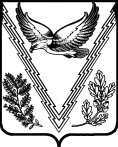 АДМИНИСТРАЦИЯ МУНИЦИПАЛЬНОГО ОБРАЗОВАНИЯ АПШЕРОНСКИЙ РАЙОНПОСТАНОВЛЕНИЕ               от 11.01.2018                                                                  № 05г. АпшеронскО внесении изменений в постановление администрации муниципального образования Апшеронский район от 25 мая 2017 года № 658  «О предоставлении субсидий из бюджета муниципального образования Апшеронский район социально ориентированным некоммерческим организациям, осуществляющим свою деятельность на территории муниципального образования Апшеронский район»В связи с кадровыми изменениями в администрации  муниципального образования Апшеронский район п о с т а н о в л я ю:1. Внести изменения в постановление администрации муниципального образования Апшеронский район от 25 сентября 2017 года № 658  «О предоставлении субсидий из бюджета муниципального образования Апшеронский район социально ориентированным некоммерческим организациям, осуществляющим свою деятельность на территории муниципального образования Апшеронский район», изложив приложение   № 2 «Состав комиссии по вопросам оказания поддержки социально ориентированным некоммерческим организациям» в новой редакции (прилагается).2._Управлению организационно-кадровой и правовой работы администрации муниципального образования Апшеронский район (Большакова) официально опубликовать настоящее постановление на официальном сайте органов местного самоуправления  муниципального образования Апшеронский район в сети «Интернет». 3. Контроль за выполнением  настоящего постановления  возложить   на заместителя главы  муниципального  образования  Апшеронский   район  О.В.Пристегину.4._Постановление вступает в силу после его официального опубликования.Глава муниципальногообразования Апшеронский район                                                            Р.А.ГерманПРИЛОЖЕНИЕк постановлению администрации муниципального образования Апшеронский районот 11.01.2018 № 05«ПРИЛОЖЕНИЕ № 2УТВЕРЖДЕНпостановлением администрации муниципального образования Апшеронский район от 25 сентября 2017 года № 658(в редакции постановления администрации муниципального образования Апшеронский район                                                           от 11.01.2018 № 05)»СОСТАВкомиссии по вопросам оказания поддержки социально ориентированных некоммерческих организацийНачальник управления организационно-кадровой и правовой работыадминистрации муниципальногообразования Апшеронский район                                                    С.В.БольшаковаПристегинаОксана Вячеславовна-заместитель главы муниципального образования Апшеронский район, председатель комиссииБольшакова Светлана Викторовна-начальник управления организационно-кадровой и правовой работы администрации муниципального образования Апшеронский район, заместитель председателя комиссииКрупинСергей Андреевич-ведущий специалист управления организационно-кадровой и правовой работы администрации муниципального образования Апшеронский район, секретарь комиссии                                              Члены комиссии:                                              Члены комиссии:                                              Члены комиссии:ГоловковАлексей Геннадьевич-главный специалист отдела правовой работы управления организационно-кадровой и правовой работы администрации  муниципального образования Апшеронский районКарташоваОльга Вячеславовна-начальник отдела учета и отчетности администрации муниципального образования Апшеронский районТулумджянАрдаваст Левонович-начальник управления имущественных отношений администрации  муниципального образования Апшеронский районЧуйкоОльга Владимировна-начальник Финансового управления администрации муниципального образования Апшеронский район